SoundUp Arts Artist Associates Open Call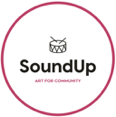 Job Title: SoundUp Artist Associate Details: SoundUp Arts CIC is looking to train and employ a collective of early-career musicians to join SoundUp Arts on a freelance contract. About SoundUp Artist Associates: SoundUp Arts is a Community Interest Company which focuses on bringing participatory music and art to people living with dementia. Our mission to bring accessible arts to people living with dementia is matched by our commitment to support young musicians in outreach work. We believe in supporting early-career musicians and facilitators, and want to offer as much paid work, training and support to young artists as we can. In these uncertain times we remain adamant that participatory music is essential. Bringing high-quality, joyful musical experiences to people living with dementia is arguably even more valuable in light of current increased social isolation and concern. For this reason, SoundUp Arts will be shifting our approaches, and adapting to the changing needs of our beneficiaries in the coming months. We regretfully will have to postpone the SoundUp Showmakers Interactive Show for now, and we will be digitalising our work and moving our service online wherever possible to adapt to the current circumstances we face. Our priority is to continue to provide people living with dementia with interactive, high-quality, accessible music and creative activity. We also want to continue to develop and employ young musicians. Over the coming months SoundUp Arts will be developing interactive videos and creativity kits for people living with dementia. These will feature interactive musical activities and accessible performances from a range of talented musicians.  We want to reach out to musicians and support as many performers as we can in these challenging times. We are seeking to gather a collective of SoundUp Artist Associates who we will offer freelance work to whenever possible. These artists will receive free SoundUp Arts training, be given employment opportunities through SoundUp Arts’ projects and feature on the SoundUp website. Who we are looking for: We are searching for a collective of talented early-career musicians; all singers, pianists and instrumentalists are welcome. All successful applicants will be trained by SoundUp Arts in music-facilitation for people living with dementia and become featured SoundUp Artist Associates on our website. Any freelance work we can offer to musicians, be that on recordings, online videos or in future live work will be cast from our SoundUp Artist Associate collective.  Pay: At all times SoundUp Arts will endeavour to pay their Associate Artists industry standard wages or higher. Rates of pay will be discussed with Artist Associates on a case by case basis. Conditions: Musicians of any age can apply. Early-career musicians, recent graduates or advanced students will all be considered. You must be able to speak English fluently. How to apply: Please send a video recording of you performing two pieces of any genre. We would recommend that you choose repertoire that can demonstrate your ability to engage an audience, show a character or express emotions. ___________________________________________________________________Application FormPlease complete and return this form with you CV via email to lucytemby@gmail.com. Name: 	Email: Phone: DOB: Address: Voice Type/Instrument: Audition Pieces: Repetoire list: (Please list up to 8 songs that you could sing/play which you feel would have broad appeal to an audience aged 65-100 years old) Please tell us about your performing experience: Please tell us why you would like to be a SoundUp Artist Associate: Short Biography (200 words max- for website if successful) ETHNIC MONITORINGPlease complete and return this form with you CV via email to lucytemby@gmail.com. 1212345678WhiteBritish IrishOther White Background Black or Black BritishCaribbeanAfricanOther Black backgroundAsian or Asian BritishIndianPakistaniBangladeshiOther Asian backgroundChineseMixedWhite and Black Caribbean White and Black AfricanWhite and AsianOther Mixed backgroundOtherOther Ethnic backgroundNot Known 